Инструктаж. Правила поведения во время зимних каникул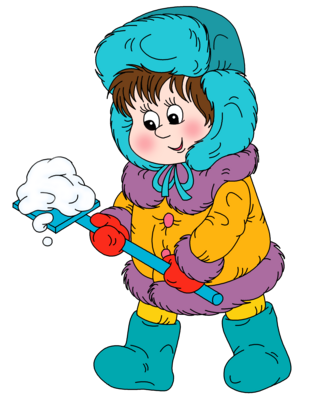 1. Соблюдай правила ПДД 2. Соблюдай правила пожарной безопасности и обращения с электроприборами 3. Соблюдай правила поведения в общественных местах 4. Соблюдай правила личной безопасности на улице.5. Соблюдай правила безопасности на льду.6. Соблюдай правила поведения, когда ты один дома.7. Соблюдай правила безопасности при обращении с животными.8. Не играй с острыми, колющими и режущими, легковоспламеняющимися и    взрывоопасными   предметами,   огнестрельным   и   холодным  оружием,    боеприпасами.9. Не употребляй лекарственные препараты без назначения врача, наркотики,    спиртные напитки, не кури и не нюхай токсические вещества.10. Остерегайся гололёда, во избежание падений и получения травм.11. Не играй вблизи зданий, с крыш которых свисает снег и лёд.Правила дорожного движенияПравила поведения в общественных местахПравила личной безопасности на улицеПравила пожарной безопасности и обращения с электроприборами	Правила поведения, когда ты один дома1. Открывать дверь можно только хорошо знакомому человеку.2. Не оставляй ключ от квартиры в “надежном месте”3. Не вешай ключ на шнурке себе на шею.4. Если ты потерял ключ – немедленно сообщи об этом родителям.Правила безопасности на льду1. Прежде чем двигаться по льду, надо убедиться в его прочности, проверенной взрослыми людьми.2. Идти следует по уже проложенной тропе.3. Не следует спускаться на лыжах и санках в незнакомом месте с обрывом.4. Особенно осторожным следует быть вблизи выступающих на поверхность кустов, травы; в местах, где быстрое течение, где вливаются сточные воды промышленных предприятий.5. Не забывай осенью и весной лёд тонок.Правила безопасности при общении с животными1. Проходи по тротуару только с правой стороны. Если нет тротуара, иди     по левому краю дороги, навстречу движению транспорта.2. Дорогу переходи в том месте, где указана пешеходная дорожка или     установлен светофор. Дорогу переходи на зелёный свет.3. Когда переходишь дорогу, смотри сначала налево, потом на право.4. Если нет светофора, переходи дорогу на перекрёстке. Пересекать     улицу надо прямо, а не наискось.5. Не переходи дорогу перед близко идущим транспортом.6. На проезжей части игры строго запрещены.7. Не выезжай на проезжую часть на велосипеде.
1. На улице громко разговаривать, кричать, смеяться неприлично.2. Нельзя сорить на улице: грызть семечки, бросать бумажки, конфетные    обёртки, огрызки от яблок.3. Во время посещения кинотеатра не надо шуметь, бегать, затевать     игры. 4. Во время просмотра кинофильма неприлично мешать зрителям,     хлопать стульями, свистеть, топать.5. При входе в зал и при выходе не надо спешить, толкаться.6. Будьте вежливы.1. Если на улице кто-то идёт и бежит за тобой, а до дома далеко, беги в    ближайшее людное место: к магазину, автобусной остановке.2. Если незнакомые взрослые пытаются увести тебя силой,     сопротивляйся, кричи, зови на помощь: “Помогите! Меня уводит     незнакомый человек!”3. Не соглашай ни на какие предложения незнакомых взрослых. 4. Никуда не ходи с незнакомыми взрослыми и не садись с ними в     машину.5. Никогда не хвастайся тем, что у твоих взрослых много денег.6. Не приглашай домой незнакомых ребят, если дома нет никого из     взрослых.7. Не играй с наступлением темноты.Запрещается:	1. Бросать горящие спички, окурки в помещениях.2. Небрежно, беспечно обращаться огнём.3. Выбрасывать горящую золу вблизи строений.4. Оставлять открытыми двери печей, каминов.5. Включать в одну розетку большое количество потребителей тока.6. Использовать неисправную аппаратуру и приборы. 7. Пользоваться повреждёнными розетками. Пользоваться     электрическими утюгами, плитками, чайниками без подставок из     несгораемых материалов.8. Пользоваться электрошнурами и проводами с нарушенной изоляцией.9. Оставлять без присмотра топящиеся печи.10. Ковырять в розетке ни пальцем, ни другими предметами.11. Самим чинить и разбирать электроприборы. 1. Не надо считать любое помахивание хвостом проявлением дружелюбия. Иногда это может говорить    о совершенно  недружелюбном настрое.2. Не стоит  пристально   смотреть  в  глаза собаке   и   улыбаться. В переводе с “собачьего” это значит    “показывать зубы”, или говорить, что вы сильнее.3. Нельзя показывать свой страх. Собака может почувствовать это и повести себя агрессивно.4. Нельзя убегать от собаки. Этим вы приглашаете собаку поохотиться за  убегающей дичью.5. Не кормите чужих собак и не трогайте собаку во время еды или сна6. Избегайте приближаться к большим собакам охранных пород.  Некоторые из них выучены бросаться    на людей, приближающихся на определённое расстояние.7. Не делайте резких движений, обращаясь с собакой или хозяином  собаки. Она может подумать, что    вы ему угрожаете.8. Животные могут распространять такие болезни, как бешенство, лишай, чума, тиф и др. МБОУ Авангардовская ООШИнструктаж по правилам поведения на зимних каникулах.Учитель :Чегринцева А.В.